Find the EB of the following: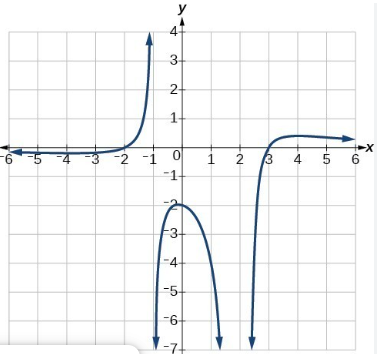 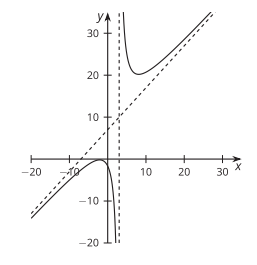 EB is not always infinite or negative infinity…now that we have rational functions.  Identity the EB for 2 of the following graphs.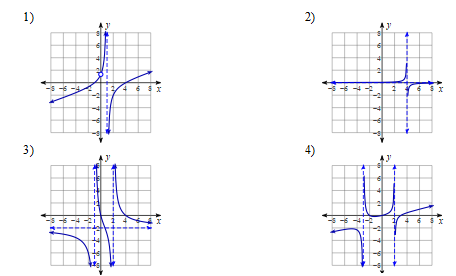 